SVEIKATOS DIENOS MAŽEIKIUOSE 2017Balandžio 18-21 dienomis  Mažeikių rajono savivaldybės visuomenės sveikatos biure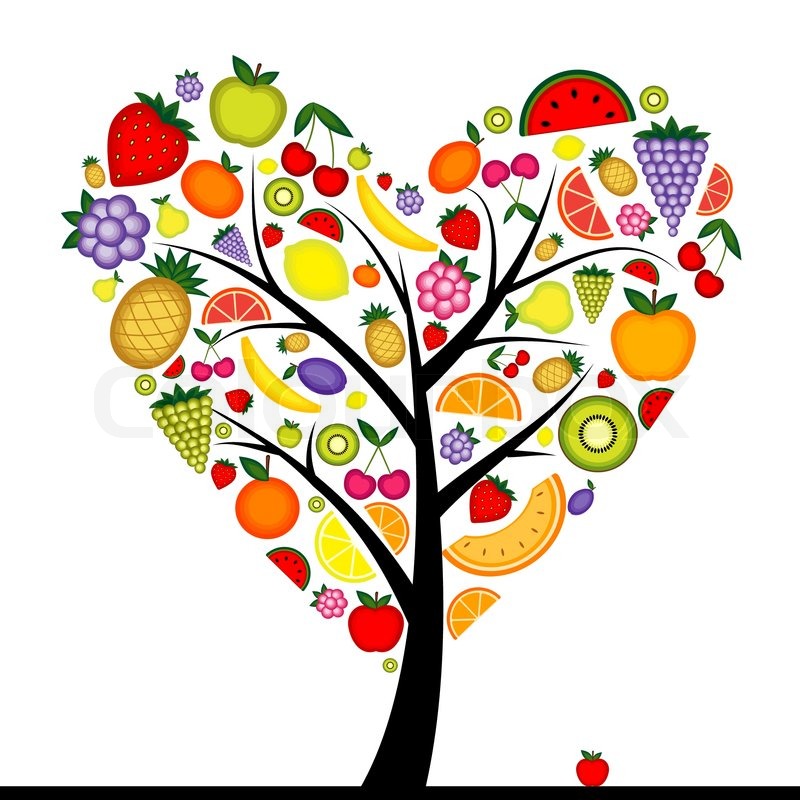 BALANDŽIO 20 D.Aplinkos sveikatos diena10:00 – paskaita: „Kvėpuok švariais plaučiais“ (svečiuose: gydytoja-pulmonologė A.Kiudulienė)11:00 val. – Kvėpavimo mankšta (visuomenės sveikatos specialistė R. Jonušaitė)13:30 val. – paskaita: „Aplinkos sveikata“ 15:00 val. –  paskaita: „Žalingų įpročių pasekmės“ (visuomenės sveikatos specialistė R. Jonušaitė)17:30 val. –  PILOXING treniruotė (trenerė: Ž. Martinkienė)bALANDŽIO 21 D.Psichikos sveikatos diena08:30 val. – PILOXING treniruotė (trenerė: Ž. Martinkienė)10:30 val. – Meno terapija  (visuomenės sveikatos specialistė V. Šakienė)13:30 val. – paskaita-žaidimas: „Pažink save“ (žaidimą ves Psichologinės pedagoginės tarnybos psichologė)15:30 val. – paskaita: „Gyvenimas yra gražus“ (svečiuose psichologė V. Servutienė. Reikalinga išankstinė registracija tel.: 8-443-25268) „Sveikatos dienos Mažeikiuose 2017“ uždarymasbALANDŽIO 18 D.Fizinio aktyvumo diena10:00 val. – „Sveikatos dienos Mažeikiuose 2017“ atidarymas. Sveikinimo žodis. 10:30 val. -  Tapk DONORU – žmonių liudijimai, pasakojimai (Svečiuose: Lietuvos  asociacija „Gyvastis” prezidentė A.Degutytė)14:00 val. – Gryno oro treniruotė (visuomenės sveikatos specialistė J. Erlickytė-Balvočienė)16:15 val. – Nėščiųjų mankšta17:30 val. – PILOXING treniruotė (trenerė: Ž. Martinkienė)bALANDŽIO 19 D.Sveikos mitybos diena10:00 – 12:00 val. – Kūno sudėties analizatorius 10:30 val. – paskaita: „Maistas teikiantis sveikatą“ (pranešėja: M. Nabažaitė, visuomenės sveikatos specialistė)13:30 val. – paskaita: „Kokį aliejų pasirinkti?“ (pranešėja: V. Šakienė, visuomenės sveikatos specialistė)15:00 val. – Sveikos mitybos specialistės R.BOGUŠIENĖS paskaita: „Sveikatai palanki MITYBA “ (reikalinga išankstinė registracija tel.: 8-443-25268)17:30 val. –  PILOXING treniruotė (trenerė: Ž. Martinkienė)Renginiai nemokami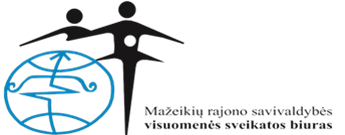 ADRESAS: Naftininkų g. 9, IV a. TEL.: 8-443-25268; 8-443-41499| mazeikiuvsb@gmail.com | www.mazeikiuvsb.lt